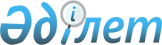 Мәслихаттың 2012 жылғы 20 желтоқсандағы № 58 "Денисов ауданының 2013-2015 жылдарға арналған бюджеті туралы" шешіміне өзгерістер мен толықтыру енгізу туралыҚостанай облысы Денисов ауданы мәслихатының 2013 жылғы 11 шілдедегі № 38 шешімі. Қостанай облысының Әділет департаментінде 2013 жылғы 22 шілдеде № 4199 болып тіркелді

      Қазақстан Республикасының 2001 жылғы 23 қаңтардағы "Қазақстан Республикасындағы жергілікті мемлекеттік басқару және өзін-өзі басқару туралы" Заңының 6-бабы 1-тармағының 1) тармақшасына, Қазақстан Республикасының 2008 жылғы 4 желтоқсандағы Бюджет кодексінің 109-бабының 5-тармағына сәйкес, Қостанай облыстық мәслихатының 2013 жылғы 28 маусымдағы № 160 "Мәслихаттың 2012 жылғы 7 желтоқсандағы № 101 "Қостанай облысының 2013-2015 жылдарға арналған облыстық бюджеті туралы" шешіміне өзгерістер мен толықтырулар енгізу туралы" шешімінің (Нормативтік құқықтық актілерді мемлекеттік тіркеу тізілімінде № 4163 тіркелді) негізінде Денисов аудандық мәслихаты ШЕШТІ:



      1. Мәслихаттың 2012 жылғы 20 желтоқсандағы № 58 "Денисов ауданының 2013-2015 жылдарға арналған бюджеті туралы" шешіміне (Нормативтік құқықтық актілерді мемлекеттік тіркеу тізілімінде № 3953 тіркелген, 2013 жылғы 18 қаңтардағы, 2013 жылғы 25 қаңтардағы "Наше время" газетінде жарияланған) келесі өзгерістер мен толықтыру енгізілсін:



      көрсетілген шешімнің 1-тармағы жаңа редақцияда жазылсын:

      "1. Денисов ауданының 2013-2015 жылдарға арналған бюджеті 1, 2және 3-қосымшаларға сәйкес, оның ішінде 2013 жылға келесі көлемдерде бекітілсін:

      1) кірістер – 1962505,1 мың теңге, оның ішінде:

      салықтық түсімдер бойынша – 503401,0 мың теңге;

      салықтық емес түсімдер бойынша – 4330,0 мың теңге;

      негізгі капиталды сатудан түсетін түсімдер бойынша – 15157,0 мың теңге;

      трансферттер түсімі бойынша – 1439617,1 мың теңге;

      2) шығындар – 1978570,7 мың теңге;

      3) таза бюджеттік кредиттеу – 40799,0 мың теңге, оның ішінде:

      бюджеттік кредиттер – 44140,0 мың теңге;

      бюджеттік кредиттерді өтеу – 3341,0 мың теңге;

      4) қаржы активтерімен операциялар бойынша сальдо – 0,0 мың теңге;

      5) бюджет тапшылығы (профициті) – -56864,6 мың теңге;

      6) бюджет тапшылығын қаржыландыру (профицитін пайдалану) – 56864,6 мың теңге.";



      көрсетілген шешім келесі мазмұндағы 3-2-тармағымен толықтырылсын:

      "3-2. 2013 жылға арналған аудан бюджетінде жергілікті бюджеттен бөлінген пайдаланылмаған бюджеттік кредиттерді қайтару 960,0 мың теңге сомасында қарастырылғаны ескерілсін.";



      көрсетілген шешімнің 4-тармағы жаңа редақцияда жазылсын:

      "4. 2013 жылға арналған аудандық бюджетте республикалық бюджеттен ағымдағы нысаналы трансферттердің түсімдері қарастырылғаны ескерілсін, оның ішінде:

      эпизоотияға қарсы іс-шараларды жүргізуге 56551,1 мың теңге сомасында;

      мамандарды әлеуметтік қолдау шараларын іске асыруға 6365,0 мың теңге сомасында;

      мектепке дейінгі білім беру ұйымдарында мемлекеттік білім беру тапсырысын іске асыруға 50844,0 мың теңге сомасында;

      Қазақстан Республикасында білім беруді дамытудың 2011-2020 жылдарға арналған мемлекеттік бағдарламасын іске асыруға 12291,0 мың теңге сомасында;

      жетім баланы (жетім балаларды) және ата-аналарының қамқорынсыз қалған баланы (балаларды) күтіп-ұстауға асыраушыларына ай сайынғы ақшалай қаражат төлемдері 7263,0 мың теңге сомасында;

      мектеп мұғалімдеріне және мектепке дейінгі білім беру ұйымдарының тәрбиешілеріне біліктілік санаты үшін қосымша ақы мөлшерін ұлғайтуға 9651,0 мың теңге сомасында;

      үш деңгейлі жүйе бойынша біліктілікті арттырудан өткен мұғалімдерге төленетін еңбекақыны арттыруға 7133,0 мың теңге сомасында;

      "Өңiрлердi дамыту" бағдарламасы шеңберiнде өңiрлердiң экономикалық дамытуға жәрдемдесу бойынша шараларды iске асыруға 16422,0 мың теңге сомасында;

      жергілікті атқарушы органдардың штат санын ұлғайтуға 7243,0 мың теңге сомасында.".



      Көрсетілген шешімнің 1, 4-қосымшалары осы шешімнің 1, 2-қосымшаларына сәйкес жаңа редакцияда жазылсын.



      2. Осы шешім 2013 жылдың 1 қаңтарынан бастап қолданысқа енгізіледі.      Аудандық мәслихатының

      кезектен тыс

      сессиясының төрағасы                       А. Мұрзабаев      Денисов аудандық

      мәслихатының хатшысы                       А. Мұрзабаев      КЕЛІСІЛДІ:      "Денисов ауданы әкімдігінің

      экономика және қаржы бөлімі"

      мемлекеттік мекемесінің басшысы

      _______________ C.Ф. Рахметова

Мәслихаттың          

2013 жылғы 11 шілдедегі    

№ 38 шешіміне 1-қосымша    Мәслихаттың          

2012 жылғы 20 желтоқсандағы  

№ 58 шешіміне 1-қосымша     2013 жылға арналған Денисов ауданының бюджеті

Мәслихаттың          

2013 жылғы 11 шілдедегі    

№ 38 шешіміне 2-қосымша    Мәслихаттың          

2012 жылғы 20 желтоқсандағы  

№ 58 шешіміне 4-қосымша     2013 жылға арналған кенттің, ауылдың (селоның),

ауылдық (селолық) округтер әкімдері аппараттарының

бюджеттік бағдарламалар тізбесі
					© 2012. Қазақстан Республикасы Әділет министрлігінің «Қазақстан Республикасының Заңнама және құқықтық ақпарат институты» ШЖҚ РМК
				СанатыСанатыСанатыСанатыСомасы,

мың теңгеСыныбыСыныбыСыныбыСомасы,

мың теңгеІшкі сыныбыІшкі сыныбыСомасы,

мың теңгеАтауыСомасы,

мың теңгеКірістер1962505,11Салықтық түсімдер503401,011Табыс салығы230236,0112Жеке табыс салығы230236,013Әлеуметтік салық122713,0131Әлеуметтік салық122713,014Меншікке салынатын салықтар130789,0141Мүлікке салынатын салықтар91262,0143Жер салығы8338,0144Көлік құралдарына салынатын салық27574,0145Бірыңғай жер салығы3615,015Тауарларға, жұмыстарға және

қызметтерге салынатын ішкі салықтар17771,0152Акциздер1951,0153Табиғи және басқа да ресурстарды

пайдаланғаны үшін түсетін түсімдер11957,0154Кәсіпкерлік және кәсіби қызметті

жүргізгені үшін алынатын алымдар3751,0155Ойын бизнесіне салық112,018Заңдық мәнді іс-әрекеттерді жасағаны

және (немесе) оған уәкілеттігі бар

мемлекеттік органдар немесе лауазымды

адамдар құжаттар бергені үшін алынатын

міндетті төлемдер1892,0181Мемлекеттік баж1892,02Салықтық емес түсімдер4330,021Мемлекеттік меншіктен түсетін кірістер330,0215Мемлекет меншігіндегі мүлікті жалға

беруден түсетін кірістер330,026Басқа да салықтық емес түсімдер4000,0261Басқа да салықтық емес түсімдер4000,03Негізгі капиталды сатудан түсетін

түсімдер15157,031Мемлекеттік мекемелерге бекітілген

мемлекеттік мүлікті сату10000,0311Мемлекеттік мекемелерге бекітілген

мемлекеттік мүлікті сату10000,033Жерді және материалдық емес активтерді

сату5157,0331Жерді сату5000,0332Материалдық емес активтерді сату157,04Трансферттердің түсімдері1439617,142Мемлекеттік басқарудың жоғары тұрған

органдарынан түсетін трансферттер1439617,1422Облыстық бюджеттен түсетін

трансферттер1439617,1Функционалдық топФункционалдық топФункционалдық топФункционалдық топФункционалдық топСомасы,

мың теңгеКіші функцияКіші функцияКіші функцияКіші функцияСомасы,

мың теңгеБюджеттік бағдарламалардың әкімшісіБюджеттік бағдарламалардың әкімшісіБюджеттік бағдарламалардың әкімшісіСомасы,

мың теңгеБағдарламаБағдарламаСомасы,

мың теңгеАтауыСомасы,

мың теңгеШығындар1978570,701Жалпы сипаттағы мемлекеттiк

қызметтер200234,01Мемлекеттiк басқарудың жалпы

функцияларын орындайтын өкiлдi,

атқарушы және басқа органдар180426,0112Аудан (облыстық маңызы бар қала)

мәслихатының аппараты13008,0001Аудан (облыстық маңызы бар қала)

мәслихатының қызметін қамтамасыз

ету жөніндегі қызметтер13008,0122Аудан (облыстық маңызы бар қала)

әкімінің аппараты49491,0001Аудан (облыстық маңызы бар қала)

әкімінің қызметін қамтамасыз ету

жөніндегі қызметтер49225,0003Мемлекеттік органның күрделі

шығыстары266,0123Қаладағы аудан, аудандық маңызы

бар қала, кент, ауыл (село),

ауылдық (селолық) округ әкімінің

аппараты117927,0001Қаладағы аудан, аудандық маңызы

бар қаланың, кент, ауыл (село),

ауылдық (селолық) округ әкімінің

қызметін қамтамасыз ету жөніндегі

қызметтер111638,0022Мемлекеттік органның күрделі

шығыстары6289,02Қаржылық қызмет1264,0459Ауданның (облыстық маңызы бар

қаланың) экономика және қаржы

бөлімі1264,0010Жекешелендіру, коммуналдық

меншікті басқару, жекешелендіруден

кейінгі қызмет және осыған

байланысты дауларды реттеу500,0011Коммуналдық меншікке түскен

мүлікті есепке алу, сақтау,

бағалау және сату764,09Жалпы сипаттағы өзге де

мемлекеттiк қызметтер18544,0459Ауданның (облыстық маңызы бар

қаланың) экономика және қаржы

бөлімі18544,0001Ауданның (облыстық маңызы бар

қаланың) экономикалық саясаттың

қалыптастыру мен дамыту,

мемлекеттік жоспарлау, бюджеттік

атқару және коммуналдық меншігін

басқару саласындағы мемлекеттік

саясатты іске асыру жөніндегі

қызметтер18496,0015Мемлекеттік органның күрделі

шығыстары48,002Қорғаныс2817,01Әскери мұқтаждар2417,0122Аудан (облыстық маңызы бар қала)

әкімінің аппараты2417,0005Жалпыға бірдей әскери міндетті

атқару шеңберіндегі іс-шаралар2417,02Төтенше жағдайлар жөнiндегi

жұмыстарды ұйымдастыру400,0122Аудан (облыстық маңызы бар қала)

әкімінің аппараты400,0006Аудан (облыстық маңызы бар қала)

ауқымындағы төтенше жағдайлардың

алдын алу және оларды жою200,0007Аудандық (қалалық) ауқымдағы дала

өрттерінің, сондай-ақ мемлекеттік

өртке қарсы қызмет органдары

құрылмаған елдi мекендерде

өрттердің алдын алу және оларды

сөндіру жөніндегі іс-шаралар200,004Бiлiм беру997053,01Мектепке дейiнгi тәрбие және оқыту99797,0464Ауданның (облыстық маңызы бар

қаланың) білім бөлімі99797,0009Мектепке дейінгі тәрбие

ұйымдарының қызметін қамтамасыз

ету48953,0040Мектепке дейінгі білім беру

ұйымдарында мемлекеттік білім беру

тапсырысын іске асыруға50844,02Бастауыш, негізгі орта және жалпы

орта білім беру858358,0123Қаладағы аудан, аудандық маңызы

бар қала, кент, ауыл (село),

ауылдық (селолық) округ әкімінің

аппараты761,0005Ауылдық (селолық) жерлерде

балаларды мектепке дейін тегін

алып баруды және кері алып келуді

ұйымдастыру761,0464Ауданның (облыстық маңызы бар

қаланың) білім бөлімі857597,0003Жалпы білім беру836623,0006Балаларға қосымша білім беру20974,09Бiлiм беру саласындағы өзге де

қызметтер38898,0464Ауданның (облыстық маңызы бар

қаланың) білім бөлімі38898,0001Жергілікті деңгейде білім беру

саласындағы мемлекеттік саясатты

іске асыру жөніндегі қызметтер11205,0005Ауданның (облыстық маңызы бар

қаланың) мемлекеттік білім беру

мекемелер үшін оқулықтар мен

оқу-әдiстемелiк кешендерді сатып

алу және жеткізу7459,0012Мемлекеттік органның күрделі

шығыстары80,0015Жетім баланы (жетім балаларды)

және ата-аналарының қамқорынсыз

қалған баланы (балаларды)

күтіп-ұстауға асыраушыларына ай

сайынғы ақшалай қаражат төлемдері7263,0067Ведомстволық бағыныстағы

мемлекеттік мекемелерінің және

ұйымдарының күрделі шығыстары12891,006Әлеуметтiк көмек және әлеуметтiк

қамсыздандыру68182,02Әлеуметтiк көмек51791,0451Ауданның (облыстық маңызы бар

қаланың) жұмыспен қамту және

әлеуметтік бағдарламалар бөлімі51791,0002Еңбекпен қамту бағдарламасы5338,0005Мемлекеттік атаулы әлеуметтік

көмек1570,0006Тұрғын үй көмегі1010,0007Жергілікті өкілетті органдардың

шешімі бойынша мұқтаж азаматтардың

жекелеген топтарына әлеуметтік

көмек13960,0010Үйден тәрбиеленіп оқытылатын

мүгедек балаларды материалдық

қамтамасыз ету748,0014Мұқтаж азаматтарға үйде әлеуметтiк

көмек көрсету13975,001618 жасқа дейінгі балаларға

мемлекеттік жәрдемақылар13315,0017Мүгедектерді оңалту жеке

бағдарламасына сәйкес, мұқтаж

мүгедектерді міндетті гигиеналық

құралдармен және ымдау тілі

мамандарының қызмет көрсетуін,

жеке көмекшілермен қамтамасыз ету1875,09Әлеуметтiк көмек және әлеуметтiк

қамтамасыз ету салаларындағы өзге

де қызметтер16391,0451Ауданның (облыстық маңызы бар

қаланың) жұмыспен қамту және

әлеуметтік бағдарламалар бөлімі16391,0001Жергілікті деңгейде халық үшін

әлеуметтік бағдарламаларды

жұмыспен қамтуды қамтамасыз етуді

іске асыру саласындағы мемлекеттік

саясатты іске асыру жөніндегі

қызметтер16001,0011Жәрдемақыларды және басқа да

әлеуметтік төлемдерді есептеу,

төлеу мен жеткізу бойынша

қызметтерге ақы төлеу350,0021Мемлекеттік органның күрделі

шығыстары40,007Тұрғын үй-коммуналдық шаруашылық325452,01Тұрғын үй шаруашылығы366,0458Ауданның (облыстық маңызы бар

қаланың) тұрғын үй-коммуналдық

шаруашылығы, жолаушылар көлігі

және автомобиль жолдары бөлімі366,0003Мемлекеттік тұрғын үй қорының

сақталуын ұйымдастыру170,0005Авариялық және ескі тұрғын үйлерді

бұзу196,02Коммуналдық шаруашылық311101,0466Ауданның (облыстық маңызы бар

қаланың) сәулет, қала құрылысы

және құрылыс бөлімі311101,0058Елді мекендердегі сумен жабдықтау

және су бұру жүйелерін дамыту311101,03Елді-мекендерді көркейту13985,0123Қаладағы аудан, аудандық маңызы

бар қала, кент, ауыл (село),

ауылдық (селолық) округ әкімінің

аппараты13194,0008Елді мекендерде көшелерді

жарықтандыру2542,0009Елді мекендердің санитариясын

қамтамасыз ету0,0011Елді мекендерді абаттандыру мен

көгалдандыру10652,0458Ауданның (облыстық маңызы бар

қаланың) тұрғын үй-коммуналдық

шаруашылығы, жолаушылар көлігі

және автомобиль жолдары бөлімі791,0016Елдi мекендердiң санитариясын

қамтамасыз ету791,008Мәдениет, спорт, туризм және

ақпараттық кеңістiк103341,41Мәдениет саласындағы қызмет28099,0455Ауданның (облыстық маңызы бар

қаланың) мәдениет және тілдерді

дамыту бөлімі28099,0003Мәдени-демалыс жұмысын қолдау28099,02Спорт12989,0465Ауданның (облыстық маңызы бар

қаланың) Дене шынықтыру және спорт

бөлімі12989,0005Ұлттық және бұқаралық спорт

түрлерін дамыту8528,0006Аудандық (облыстық маңызы бар

қалалық) деңгейде спорттық

жарыстар өткiзу789,0007Әртүрлi спорт түрлерi бойынша

аудан (облыстық маңызы бар қала)

құрама командаларының мүшелерiн

дайындау және олардың облыстық

спорт жарыстарына қатысуы3672,03Ақпараттық кеңiстiк34074,4455Ауданның (облыстық маңызы бар

қаланың) мәдениет және тілдерді

дамыту бөлімі32504,4006Аудандық (қалалық) кiтапханалардың

жұмыс iстеуi29798,4007Мемлекеттік тілді және Қазақстан

халықтарының басқа да тілдерін

дамыту2706,0456Ауданның (облыстық маңызы бар

қаланың) ішкі саясат бөлімі1570,0002Газеттер мен журналдар арқылы

мемлекеттік ақпараттық саясат

жүргізу жөніндегі қызметтер1000,0005Телерадио хабарларын тарату арқылы

мемлекеттік ақпараттық саясатты

жүргізу жөніндегі қызметтер570,09Мәдениет, спорт, туризм және

ақпараттық кеңiстiктi ұйымдастыру

жөнiндегi өзге де қызметтер28179,0455Ауданның (облыстық маңызы бар

қаланың) мәдениет және тілдерді

дамыту бөлімі18170,0001Жергілікті деңгейде тілдерді және

мәдениетті дамыту саласындағы

мемлекеттік саясатты іске асыру

жөніндегі қызметтер6745,0010Мемлекеттік органның күрделі

шығыстары1811,0032Ведомстволық бағыныстағы

мемлекеттік мекемелерінің және

ұйымдарының күрделі шығыстары9614,0456Ауданның (облыстық маңызы бар

қаланың) ішкі саясат бөлімі5150,0001Жергілікті деңгейде ақпарат,

мемлекеттілікті нығайту және

азаматтардың әлеуметтік

сенімділігін қалыптастыру

саласында мемлекеттік саясатты

іске асыру жөніндегі қызметтер4950,0003Жастар саясаты саласында

іс-шараларды іске асыру200,0465Ауданның (облыстық маңызы бар

қаланың) Дене шынықтыру және спорт

бөлімі4859,0001Жергілікті деңгейде дене шынықтыру

және спорт саласындағы мемлекеттік

саясатты іске асыру жөніндегі

қызметтер4859,010Ауыл, су, орман, балық

шаруашылығы, ерекше қорғалатын

табиғи аумақтар, қоршаған ортаны

және жануарлар дүниесін қорғау,

жер қатынастары75200,11Ауыл шаруашылығы12230,0459Ауданның (облыстық маңызы бар

қаланың) экономика және қаржы

бөлімі6365,0099Мамандардың әлеуметтік көмек

көрсетуі жөніндегі шараларды іске

асыру6365,0473Ауданның (облыстық маңызы бар

қаланың) ветеринария бөлімі5865,0001Жергілікті деңгейде ветеринария

саласындағы мемлекеттік саясатты

іске асыру жөніндегі қызметтер5370,0007Қаңғыбас иттер мен мысықтарды

аулауды және жоюды ұйымдастыру171,0010Ауыл шаруашылығы жануарларын

бірдейлендіру жөніндегі

іс-шараларды жүргізу324,06Жер қатынастары6419,0463Ауданның (облыстық маңызы бар

қаланың) жер қатынастары бөлімі6419,0001Аудан (облыстық маңызы бар қала)

аумағында жер қатынастарын реттеу

саласындағы мемлекеттік саясатты

іске асыру жөніндегі қызметтер6419,0007Мемлекеттік органның күрделі

шығыстары0,09Ауыл, су, орман, балық

шаруашылығы, қоршаған ортаны

қорғау және жер қатынастары

саласындағы басқа да қызметтер56551,1473Ауданның (облыстық маңызы бар

қаланың) ветеринария бөлімі56551,1011Эпизоотияға қарсы іс-шаралар

жүргізу56551,111Өнеркәсіп, сәулет, қала құрылысы

және құрылыс қызметі7947,02Сәулет, қала құрылысы және құрылыс

қызметі7947,0466Ауданның (облыстық маңызы бар

қаланың) сәулет, қала құрылысы

және құрылыс бөлімі7947,0001Құрылыс, облыс қалаларының,

аудандарының және елді

мекендерінің сәулеттік бейнесін

жақсарту саласындағы мемлекеттік

саясатты іске асыру және ауданның

(облыстық маңызы бар қаланың)

аумағын оңтайла және тиімді қала

құрылыстық игеруді қамтамасыз ету

жөніндегі қызметтер7907,0015Мемлекеттік органның күрделі

шығыстары 40,012Көлiк және коммуникация145482,01Автомобиль көлiгi145482,0123Қаладағы аудан, аудандық маңызы

бар қала, кент, ауыл (село),

ауылдық (селолық) округ әкімінің

аппараты4963,0013Аудандық маңызы бар қалаларда,

кенттерде, ауылдарда (селоларда),

ауылдық (селолық) округтерде

автомобиль жолдарының жұмыс

істеуін қамтамасыз ету4963,0458Ауданның (облыстық маңызы бар

қаланың) тұрғын үй-коммуналдық

шаруашылығы, жолаушылар көлігі

және автомобиль жолдары бөлімі140519,0023Автомобиль жолдарының жұмыс

істеуін қамтамасыз ету140519,013Басқалар49281,03Кәсiпкерлiк қызметтi қолдау және

бәсекелестікті қорғау62,0454Ауданның (облыстық маңызы бар

қаланың) кәсіпкерлік және ауыл

шаруашылығы бөлімі62,0006Кәсіпкерлік қызметті қолдау62,09Басқалар49219,0123Қаладағы аудан, аудандық маңызы

бар қала, кент, ауыл (село),

ауылдық (селолық) округ әкімінің

аппараты16422,0040"Өңірлерді дамыту" Бағдарламасы

шеңберінде өңірлерді экономикалық

дамытуға жәрдемдесу бойынша

шараларды іске іске асыру16422,0454Ауданның (облыстық маңызы бар

қаланың) кәсіпкерлік және ауыл

шаруашылығы бөлімі12814,0001Жергілікті деңгейде кәсіпкерлік,

өнеркәсіп және ауыл шаруашылығы

саласындағы мемлекеттік саясатты

іске асыру жөніндегі қызметтер12814,0458Ауданның (облыстық маңызы бар

қаланың) тұрғын үй-коммуналдық

шаруашылығы, жолаушылар көлігі

және автомобиль жолдары бөлімі9813,0001Жергілікті деңгейде тұрғын

үй-коммуналдық шаруашылығы,

жолаушылар көлігі және автомобиль

жолдары саласындағы мемлекеттік

саясатты іске асыру жөніндегі

қызметтер9665,0013Мемлекеттік органның күрделі

шығыстары148,0459Ауданның (облыстық маңызы бар

қаланың) экономика және қаржы

бөлімі10170,0012Ауданның (облыстық маңызы бар

қаланың) жергілікті атқарушы

органының резерві10170,014Борышқа қызмет көрсету0,015Трансферттер3581,21Трансферттер3581,2459Ауданның (облыстық маңызы бар

қаланың) экономика және қаржы

бөлімі3581,2006Нысаналы пайдаланылмаған (толық

пайдаланылмаған) трансферттерді

қайтару1450,2024Мемлекеттік органдардың

функцияларын мемлекеттік

басқарудың төмен тұрған

деңгейлерінен жоғарғы деңгейлерге

беруге байланысты жоғары тұрған

бюджеттерге берілетін ағымдағы

нысаналы трансферттер2131,0IIIТаза бюджеттік кредиттеу40799,0Бюджеттік кредиттер44140,010Ауыл, су, орман, балық

шаруашылығы, ерекше қорғалатын

табиғи аумақтар, қоршаған ортаны

және жануарлар дүниесін қорғау,

жер қатынастары44140,01Ауыл шаруашылығы44140,0459Ауданның (облыстық маңызы бар

қаланың) экономика және қаржы

бөлімі44140,0018Мамандарды әлеуметтік қолдау

шараларын іске асыруға берілетін

бюджеттік кредиттер44140,0СанатыСанатыСанатыСанатыСанатыСомасы,

мың теңгеСыныбыСыныбыСыныбыСыныбыСомасы,

мың теңгеІшкі сыныбыІшкі сыныбыІшкі сыныбыСомасы,

мың теңгеАтауыСомасы,

мың теңге5Бюджеттік кредиттерді өтеу3341,01Бюджеттік кредиттерді өтеу3341,01Мемлекеттік бюджеттен берілген

бюджеттік кредиттерді өтеу3341,013Жеке тұлғаларға жергілікті бюджеттен

берілген бюджеттік кредиттерді өтеу3341,0IVҚаржы активтерімен операциялар

бойынша сальдо0,0VБюджет тапшылығы (профициті)-56864,6VIБюджет тапшылығын қаржыландыру

(профицитін пайдалану)56864,6Функционалдық топФункционалдық топФункционалдық топФункционалдық топФункционалдық топСомасы,

мың

теңгеКіші функцияКіші функцияКіші функцияКіші функцияСомасы,

мың

теңгеБюджеттік бағдарламалардың әкімшісіБюджеттік бағдарламалардың әкімшісіБюджеттік бағдарламалардың әкімшісіСомасы,

мың

теңгеБағдарламаБағдарламаСомасы,

мың

теңгеАтауыСомасы,

мың

теңге"Денисов селолық округі әкімінің

аппараты" мемлекеттік мекемесі49839,001Жалпы сипаттағы мемлекеттiк

қызметтер20858,01Мемлекеттiк басқарудың жалпы

функцияларын орындайтын өкiлдi,

атқарушы және басқа органдар20858,0123Қаладағы аудан, аудандық маңызы бар

қала, кент, ауыл (село), ауылдық

(селолық) округ әкімінің аппараты20858,0001Қаладағы аудан, аудандық маңызы бар

қаланың, кент, ауыл (село), ауылдық

(селолық) округ әкімінің қызметін

қамтамасыз ету жөніндегі қызметтер20534,0022Мемлекеттік органның күрделі

шығыстары324,004Бiлiм беру210,02Бастауыш, негізгі орта және жалпы

орта білім беру210,0123Қаладағы аудан, аудандық маңызы бар

қала, кент, ауыл (село), ауылдық

(селолық) округ әкімінің аппараты210,0005Ауылдық (селолық) жерлерде

балаларды мектепке дейін тегін алып

баруды және кері алып келуді

ұйымдастыру210,007Тұрғын үй-коммуналдық шаруашылық10221,03Елді-мекендерді көркейту10221,0123Қаладағы аудан, аудандық маңызы бар

қала, кент, ауыл (село), ауылдық

(селолық) округ әкімінің аппараты10221,0008Елді мекендерде көшелерді

жарықтандыру1569,0011Елді мекендерді абаттандыру мен

көгалдандыру8652,012Көлiк және коммуникация4963,01Автомобиль көлiгi4963,0123Қаладағы аудан, аудандық маңызы бар

қала, кент, ауыл (село), ауылдық

(селолық) округ әкімінің аппараты4963,0013Аудандық маңызы бар қалаларда,

кенттерде, ауылдарда (селоларда),

ауылдық (селолық) округтерде

автомобиль жолдарының жұмыс істеуін

қамтамасыз ету4963,013Басқалар13587,09Басқалар13587,0123Қаладағы аудан, аудандық маңызы бар

қала, кент, ауыл (село), ауылдық

(селолық) округ әкімінің аппараты13587,0040"Өңірлерді дамыту" Бағдарламасы

шеңберінде өңірлерді экономикалық

дамытуға жәрдемдесу бойынша

шараларды іске іске асыру13587,0"Тельман селолық округі әкімінің

аппараты" мемлекеттік мекемесі8468,001Жалпы сипаттағы мемлекеттiк

қызметтер8103,01Мемлекеттiк басқарудың жалпы

функцияларын орындайтын өкiлдi,

атқарушы және басқа органдар8103,0123Қаладағы аудан, аудандық маңызы бар

қала, кент, ауыл (село), ауылдық

(селолық) округ әкімінің аппараты8103,0001Қаладағы аудан, аудандық маңызы бар

қаланың, кент, ауыл (село), ауылдық

(селолық) округ әкімінің қызметін

қамтамасыз ету жөніндегі қызметтер8066,0022Мемлекеттік органның күрделі

шығыстары37,007Тұрғын үй-коммуналдық шаруашылық365,03Елді-мекендерді көркейту365,0123Қаладағы аудан, аудандық маңызы бар

қала, кент, ауыл (село), ауылдық

(селолық) округ әкімінің аппараты365,0008Елді мекендерде көшелерді

жарықтандыру365,0"Приречен селолық округі әкімінің

аппараты" мемлекеттік мекемесі6754,001Жалпы сипаттағы мемлекеттiк

қызметтер6203,01Мемлекеттiк басқарудың жалпы

функцияларын орындайтын өкiлдi,

атқарушы және басқа органдар6203,0123Қаладағы аудан, аудандық маңызы бар

қала, кент, ауыл (село), ауылдық

(селолық) округ әкімінің аппараты6203,0001Қаладағы аудан, аудандық маңызы бар

қаланың, кент, ауыл (село), ауылдық

(селолық) округ әкімінің қызметін

қамтамасыз ету жөніндегі қызметтер6203,004Бiлiм беру551,02Бастауыш, негізгі орта және жалпы

орта білім беру551,0123Қаладағы аудан, аудандық маңызы бар

қала, кент, ауыл (село), ауылдық

(селолық) округ әкімінің аппараты551,0005Ауылдық (селолық) жерлерде

балаларды мектепке дейін тегін алып

баруды және кері алып келуді

ұйымдастыру551,0"Архангельск селолық округі

әкімінің аппараты" мемлекеттік

мекемесі6795,001Жалпы сипаттағы мемлекеттiк

қызметтер6795,01Мемлекеттiк басқарудың жалпы

функцияларын орындайтын өкiлдi,

атқарушы және басқа органдар6795,0123Қаладағы аудан, аудандық маңызы бар

қала, кент, ауыл (село), ауылдық

(селолық) округ әкімінің аппараты6795,0001Қаладағы аудан, аудандық маңызы бар

қаланың, кент, ауыл (село), ауылдық

(селолық) округ әкімінің қызметін

қамтамасыз ету жөніндегі қызметтер6795,0"Аршалы селолық округі әкімінің

аппараты" мемлекеттік мекемесі7877,001Жалпы сипаттағы мемлекеттiк

қызметтер7725,01Мемлекеттiк басқарудың жалпы

функцияларын орындайтын өкiлдi,

атқарушы және басқа органдар7725,0123Қаладағы аудан, аудандық маңызы бар

қала, кент, ауыл (село), ауылдық

(селолық) округ әкімінің аппараты7725,0001Қаладағы аудан, аудандық маңызы бар

қаланың, кент, ауыл (село), ауылдық

(селолық) округ әкімінің қызметін

қамтамасыз ету жөніндегі қызметтер7075,0022Мемлекеттік органның күрделі

шығыстары650,007Тұрғын үй-коммуналдық шаруашылық152,03Елді-мекендерді көркейту152,0123Қаладағы аудан, аудандық маңызы бар

қала, кент, ауыл (село), ауылдық

(селолық) округ әкімінің аппараты152,0008Елді мекендерде көшелерді

жарықтандыру152,0"Әйет селолық округі әкімінің

аппараты" мемлекеттік мекемесі8989,001Жалпы сипаттағы мемлекеттiк

қызметтер8837,01Мемлекеттiк басқарудың жалпы

функцияларын орындайтын өкiлдi,

атқарушы және басқа органдар8837,0123Қаладағы аудан, аудандық маңызы бар

қала, кент, ауыл (село), ауылдық

(селолық) округ әкімінің аппараты8837,0001Қаладағы аудан, аудандық маңызы бар

қаланың, кент, ауыл (село), ауылдық

(селолық) округ әкімінің қызметін

қамтамасыз ету жөніндегі қызметтер7227,0022Мемлекеттік органның күрделі

шығыстары1610,007Тұрғын үй-коммуналдық шаруашылық152,03Елді-мекендерді көркейту152,0123Қаладағы аудан, аудандық маңызы бар

қала, кент, ауыл (село), ауылдық

(селолық) округ әкімінің аппараты152,0008Елді мекендерде көшелерді

жарықтандыру152,0"Заәйет селолық округі әкімінің

аппараты" мемлекеттік мекемесі7398,001Жалпы сипаттағы мемлекеттiк

қызметтер7398,01Мемлекеттiк басқарудың жалпы

функцияларын орындайтын өкiлдi,

атқарушы және басқа органдар7398,0123Қаладағы аудан, аудандық маңызы бар

қала, кент, ауыл (село), ауылдық

(селолық) округ әкімінің аппараты7398,0001Қаладағы аудан, аудандық маңызы бар

қаланың, кент, ауыл (село), ауылдық

(селолық) округ әкімінің қызметін

қамтамасыз ету жөніндегі қызметтер7296,0022Мемлекеттік органның күрделі

шығыстары102,0"Комаров селолық округі әкімінің

аппараты" мемлекеттік мекемесі10339,001Жалпы сипаттағы мемлекеттiк

қызметтер9394,01Мемлекеттiк басқарудың жалпы

функцияларын орындайтын өкiлдi,

атқарушы және басқа органдар9394,0123Қаладағы аудан, аудандық маңызы бар

қала, кент, ауыл (село), ауылдық

(селолық) округ әкімінің аппараты9394,0001Қаладағы аудан, аудандық маңызы бар

қаланың, кент, ауыл (село), ауылдық

(селолық) округ әкімінің қызметін

қамтамасыз ету жөніндегі қызметтер7682,0022Мемлекеттік органның күрделі

шығыстары1712,013Басқалар945,09Басқалар945,0123Қаладағы аудан, аудандық маңызы бар

қала, кент, ауыл (село), ауылдық

(селолық) округ әкімінің аппараты945,0040"Өңірлерді дамыту" Бағдарламасы

шеңберінде өңірлерді экономикалық

дамытуға жәрдемдесу бойынша

шараларды іске іске асыру945,0"Қырым селолық округі әкімінің

аппараты" мемлекеттік мекемесі5788,001Жалпы сипаттағы мемлекеттiк

қызметтер5788,01Мемлекеттiк басқарудың жалпы

функцияларын орындайтын өкiлдi,

атқарушы және басқа органдар5788,0123Қаладағы аудан, аудандық маңызы бар

қала, кент, ауыл (село), ауылдық

(селолық) округ әкімінің аппараты5788,0001Қаладағы аудан, аудандық маңызы бар

қаланың, кент, ауыл (село), ауылдық

(селолық) округ әкімінің қызметін

қамтамасыз ету жөніндегі қызметтер5788,0"Красноармейск селолық округі

әкімінің аппараты" мемлекеттік

мекемесі9494,001Жалпы сипаттағы мемлекеттiк

қызметтер9494,01Мемлекеттiк басқарудың жалпы

функцияларын орындайтын өкiлдi,

атқарушы және басқа органдар7342,0123Қаладағы аудан, аудандық маңызы бар

қала, кент, ауыл (село), ауылдық

(селолық) округ әкімінің аппараты7342,0001Қаладағы аудан, аудандық маңызы бар

қаланың, кент, ауыл (село), ауылдық

(селолық) округ әкімінің қызметін

қамтамасыз ету жөніндегі қызметтер7290,0022Мемлекеттік органның күрделі

шығыстары52,007Тұрғын үй-коммуналдық шаруашылық2152,03Елді-мекендерді көркейту2152,0123Қаладағы аудан, аудандық маңызы бар

қала, кент, ауыл (село), ауылдық

(селолық) округ әкімінің аппараты2152,0008Елді мекендерде көшелерді

жарықтандыру152,0011Елді мекендерді абаттандыру мен

көгалдандыру2000,0"Покров селолық округі әкімінің

аппараты" мемлекеттік мекемесі7665,001Жалпы сипаттағы мемлекеттiк

қызметтер6720,01Мемлекеттiк басқарудың жалпы

функцияларын орындайтын өкiлдi,

атқарушы және басқа органдар6720,0123Қаладағы аудан, аудандық маңызы бар

қала, кент, ауыл (село), ауылдық

(селолық) округ әкімінің аппараты6720,0001Қаладағы аудан, аудандық маңызы бар

қаланың, кент, ауыл (село), ауылдық

(селолық) округ әкімінің қызметін

қамтамасыз ету жөніндегі қызметтер6684,0022Мемлекеттік органның күрделі

шығыстары36,013Басқалар945,09Басқалар945,0123Қаладағы аудан, аудандық маңызы бар

қала, кент, ауыл (село), ауылдық

(селолық) округ әкімінің аппараты945,0040"Өңірлерді дамыту" Бағдарламасы

шеңберінде өңірлерді экономикалық

дамытуға жәрдемдесу бойынша

шараларды іске іске асыру945,0"Свердлов селолық округі әкімінің

аппараты" мемлекеттік мекемесі9287,001Жалпы сипаттағы мемлекеттiк

қызметтер8342,01Мемлекеттiк басқарудың жалпы

функцияларын орындайтын өкiлдi,

атқарушы және басқа органдар8342,0123Қаладағы аудан, аудандық маңызы бар

қала, кент, ауыл (село), ауылдық

(селолық) округ әкімінің аппараты8342,0001Қаладағы аудан, аудандық маңызы бар

қаланың, кент, ауыл (село), ауылдық

(селолық) округ әкімінің қызметін

қамтамасыз ету жөніндегі қызметтер6680,0022Мемлекеттік органның күрделі

шығыстары1662,013Басқалар945,09Басқалар945,0123Қаладағы аудан, аудандық маңызы бар

қала, кент, ауыл (село), ауылдық

(селолық) округ әкімінің аппараты945,0040"Өңірлерді дамыту" Бағдарламасы

шеңберінде өңірлерді экономикалық

дамытуға жәрдемдесу бойынша

шараларды іске іске асыру945,0"Тобыл селолық округі әкімінің

аппараты" мемлекеттік мекемесі7207,001Жалпы сипаттағы мемлекеттiк

қызметтер7207,01Мемлекеттiк басқарудың жалпы

функцияларын орындайтын өкiлдi,

атқарушы және басқа органдар7207,0123Қаладағы аудан, аудандық маңызы бар

қала, кент, ауыл (село), ауылдық

(селолық) округ әкімінің аппараты7207,0001Қаладағы аудан, аудандық маңызы бар

қаланың, кент, ауыл (село), ауылдық

(селолық) округ әкімінің қызметін

қамтамасыз ету жөніндегі қызметтер7155,0022Мемлекеттік органның күрделі

шығыстары52,0"Перелески селосы әкімінің

аппараты" мемлекеттік мекемесі7367,001Жалпы сипаттағы мемлекеттiк

қызметтер7215,01Мемлекеттiк басқарудың жалпы

функцияларын орындайтын өкiлдi,

атқарушы және басқа органдар7215,0123Қаладағы аудан, аудандық маңызы бар

қала, кент, ауыл (село), ауылдық

(селолық) округ әкімінің аппараты7215,0001Қаладағы аудан, аудандық маңызы бар

қаланың, кент, ауыл (село), ауылдық

(селолық) округ әкімінің қызметін

қамтамасыз ету жөніндегі қызметтер7163,0022Мемлекеттік органның күрделі

шығыстары52,007Тұрғын үй-коммуналдық шаруашылық152,03Елді-мекендерді көркейту152,0123Қаладағы аудан, аудандық маңызы бар

қала, кент, ауыл (село), ауылдық

(селолық) округ әкімінің аппараты152,0008Елді мекендерде көшелерді

жарықтандыру152,0